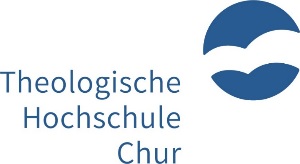 Antrag auf ermässigte StudiengebührenFrist für Beantragung: 15. Oktober (HS) bzw. 01. März (FS)Name / Vorname	……………………………………………………………………………………..…Studiengang	 Bachelor	 Master		 Bischöfl. SoProgr.Antrag für	 Herbstsemester	 FrühjahrsemesterAngaben zum StudienumfangBelegte Semesterwochenstunden (Anzahl):Vereinbarte Studienleistungen im Eigenstudium / angestrebte Prüfungen exklusiv der belegten Lehrveranstaltungen / schriftliche Arbeiten(bitte Auflistung auf separatem Blatt beilegen)Im aktuellen Semester angestrebter Studienabschluss Bachelor/Master/Bischöfliches Sonderprogramm (bitte unterstreichen)…………………………………………………		………………………………………………………Datum			Unterschrift antragstellende PersonStudiengebühren			   Wird von der Hochschule ausgefülltGrundgebühr			CHF	130.-Betrag für belegte Semesterwochenstunden (pro SWS CHF 40.-)inkl. geprüftem Eigenstudium		CHFTotal			CHF…………………………………………………		………………………………………………………Datum			Unterschrift Rektorat